Лабораторная работа 6Упражнение 1 - кросс-табличный отчет  Добавить эту страницу в закладки Давайте начнем с простого. Вы хотите отобразить продажи (выручку) VanArsdel и единицы за каждый месяц и год в одном отчете. Вы решили показать это, используя две визуализации Matrix. Начните с файла « Lab 3 - Starting.pbix ». На панели навигации слева нажмите Отчет . В списке FIELDS справа щелкните таблицу Sales . Перетащите поле Total Sales из таблицы Sales в отчет, чтобы создать диаграмму. В списке ПОЛЕЙ справа щелкните таблицу дат . Перетащите поля MonthName и Year из таблицы Date на график. В списке ВИЗУАЛИЗАЦИИ щелкните Матрица . В визуализаций списке, в строках , выберите MonthName , в колонках , выберите год , и ценности , выберите общий объем продаж . Повторите шаги с 5 по 10, чтобы добавить другую диаграмму, но на этот раз отобразите поле Total Units вместо Total Sales. На ленте « Домой» нажмите « Текстовое поле» . В текстовом поле введите VanArsdel Sales and Units, измените размер и переместите текстовое поле таким образом, чтобы оно отображалось в качестве заголовка отчета. В нижней части экрана щелкните правой кнопкой мыши страницу 1 и выберите пункт « Переименовать страницу» . Введите Sales and Units и нажмите Enter. У вас должно быть что-то похожее на следующее: 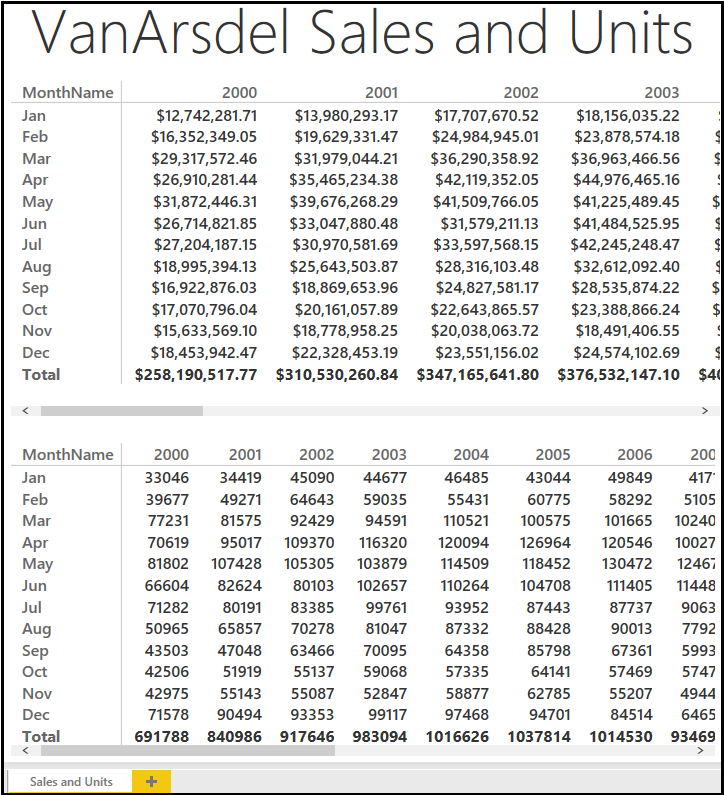 Нажмите « Сохранить» , чтобы сохранить файл Power BI. Упражнение 2 - Отчасти к общему отчету  Добавить эту страницу в закладки Теперь, когда у вас есть общая картина, давайте начнем анализировать данные о продажах по категориям продуктов, сегментам и производителям. Если он еще не открыт, откройте файл Lab 3 - Starting.pbix . Создайте новую страницу отчета, нажав « Новая страница» (+) в нижней части представления отчета. Перетащите поле « Всего продаж» из таблицы « Продажи» в отчет и создайте диаграмму. Перетащите поля « Категория» и « Сегмент» из таблицы « Продукты» на график. В списке ВИЗУАЛИЗАЦИИ щелкните 100% столбчатая диаграмма с накоплением . В списке VISUALIZATIONS в Axis выберите Category , в Legend выберите Segment , а в Value выберите Total Sales . В списке VISUALIZATIONS нажмите кнопку « Формат» . Нажмите Метки данных . Установите метки данных на Вкл . Установите десятичное значение место для 0 . Перетащите поле Total Sales из таблицы Sales в отчет и создайте еще одну диаграмму. Перетащите Производитель поля от производителей стола на графике. Измените диаграмму, чтобы использовать визуализацию Treemap . Перетащите поле MonthName из таблицы « Дата» в отчет и создайте другой график. Измените диаграмму, чтобы использовать визуализацию слайсера . Перетащите поле Год из таблицы « Дата» в отчет и создайте диаграмму. Измените диаграмму, чтобы использовать визуализацию слайсера . Переименуйте лист отчета в Распределение продаж . Нажмите « Сохранить» , чтобы сохранить файл Power BI. У вас должно быть что-то похожее на следующее: 
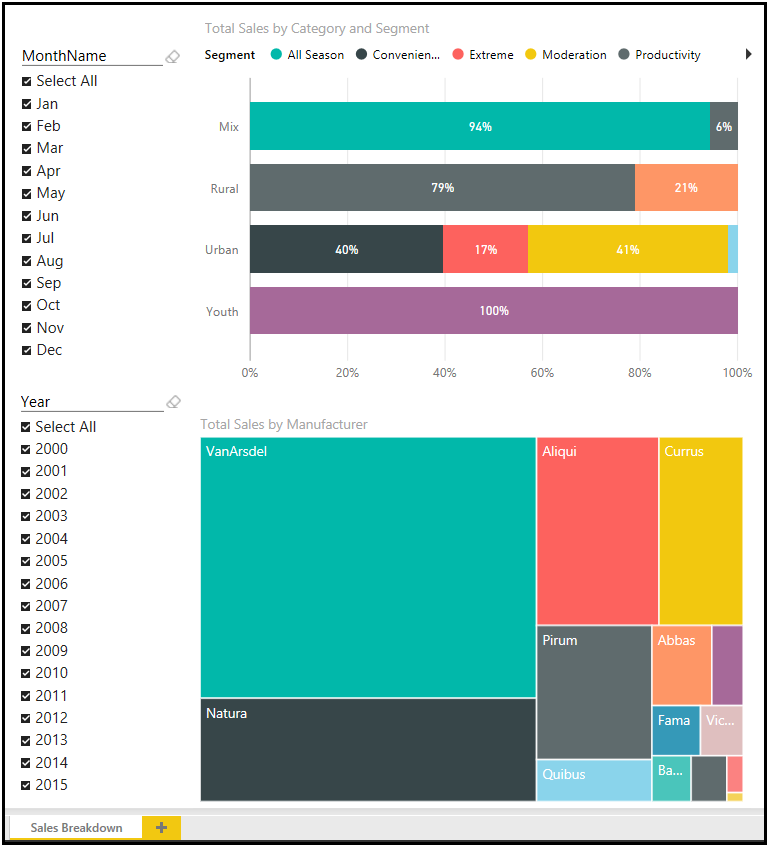 Упражнение 3 - Отчет о взаимоотношениях Добавить эту страницу в закладкиВы хотели бы узнать больше об отношениях между общими единицами и общими продажами по категориям и сегментам. Вы решили проанализировать это с помощью точечной диаграммы.Если он еще не открыт, откройте файл Lab 3 - Starting.pbix .Создайте новую страницу отчета, щелкнув « Новая страница» в нижней части представления отчета.В разделе ВИЗУАЛИЗАЦИИ щелкните Точечная диаграмма .Перетащите поля Total Sales , Total Units и YTD Sales из таблицы Sales на график.Перетащите поля « Категория» и « Сегмент» из таблицы « Продукты» на график.Перетащите поле Год из таблицы « Дата» на график.Переименуйте лист отчета в Sales Relationship .Убедитесь, что в подробностях визуализации установлены следующие поля:Детали : КатегорияЛегенда : СегментОсь X : общий объем продажОсь Y : Всего единицРазмер : с начала продажPlay Axis : YearНажмите « Сохранить» , чтобы сохранить файл Power BI.У вас должно быть что-то похожее на следующее:
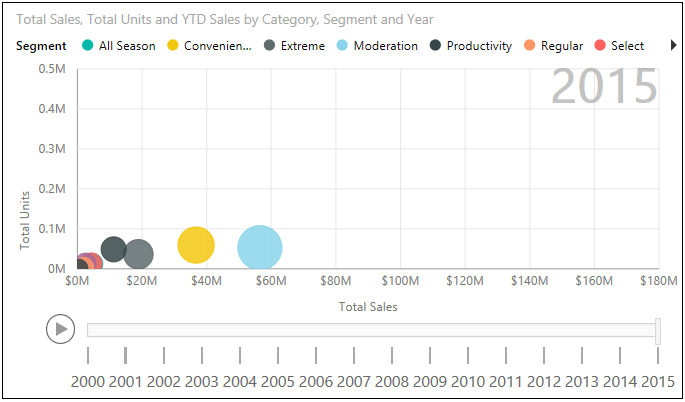 